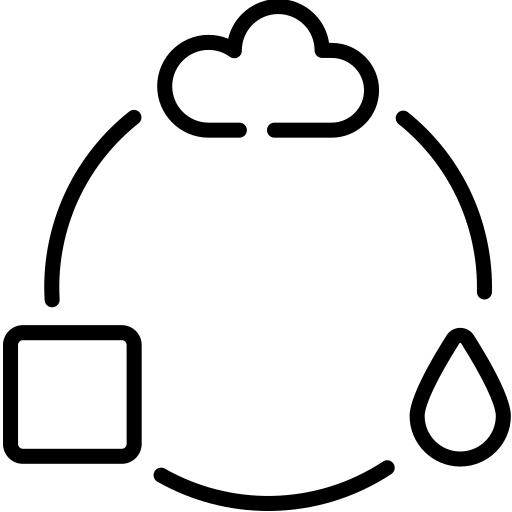 Particle model facts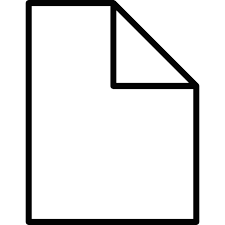 Task: Kinetic theory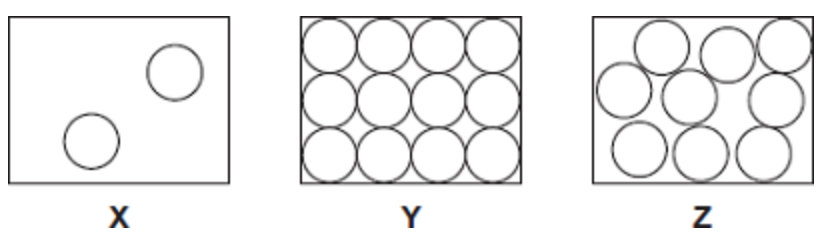 The diagrams X, Y and Z show how the particles are arranged in the three states of matter. Which one of the diagrams shows the arrangement of particles in a solid?Which one of the diagrams shows the arrangement of particles in a liquid?Which one of the diagrams shows the arrangement of particles in a gas?Which state(s) of matter:Can be compressed. Takes up the shape of the containerHas no fixed volumeHas no fixed shape. Has a low density. Causes pressure. Describe the difference between the solid and gas states, in terms of the arrangement and movement of their particles (4). ____________________________________________________________________________________________________________________________________________________________________________________________________________________________________________________________________________The figure below shows a balloon filled with helium gas.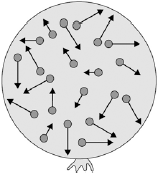 (a)     Describe the movement of the particles of helium gas inside the balloon. (2)____________________________________________________________________________________________________________________________________________________________________________________________________________________________________________________________________________Task: Specific latent heat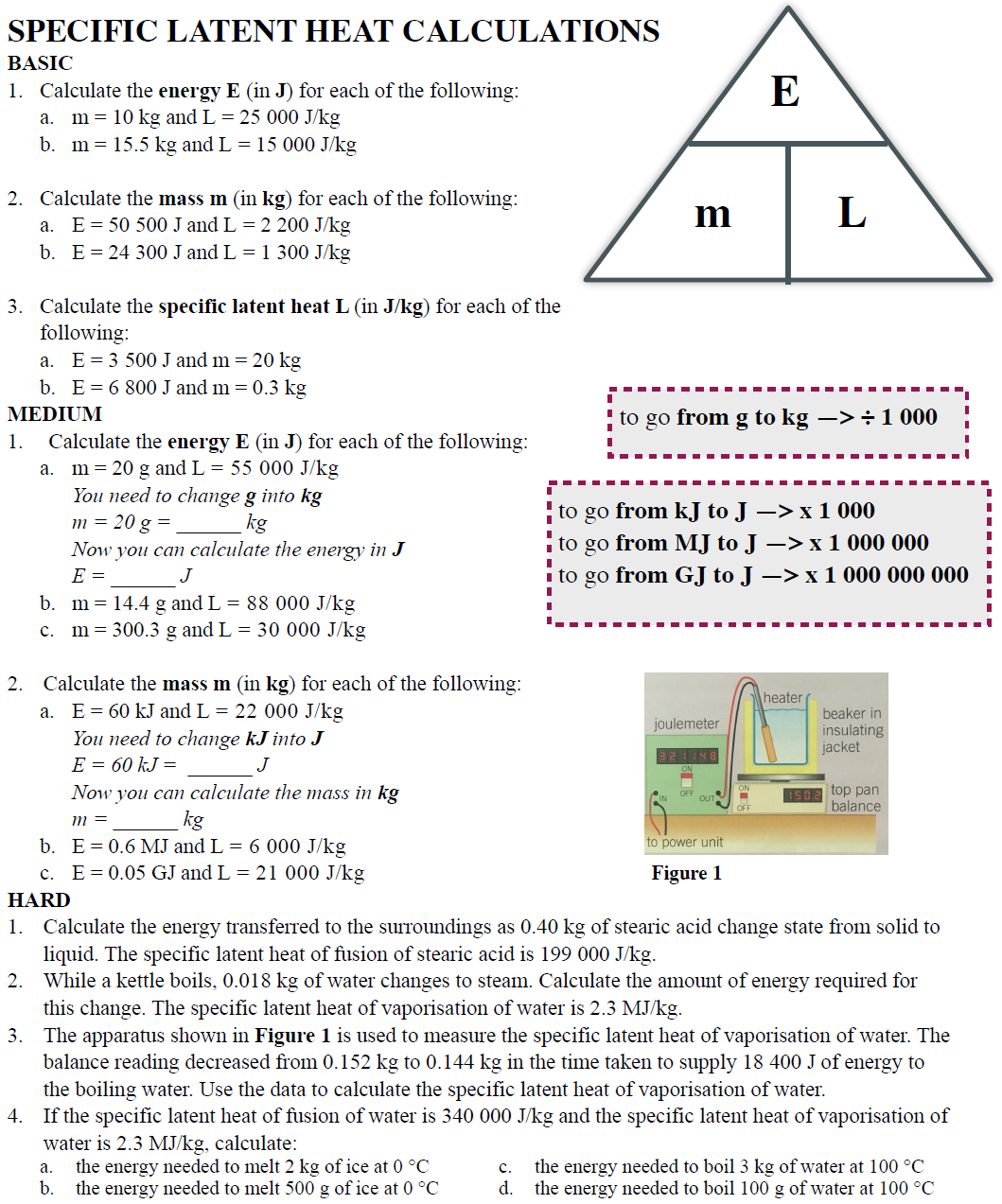 (a)     (i)      What is meant by specific latent heat of fusion? (2)__________________________________________________________________________________________________________________________________________________________________________________________ (ii)     Calculate the amount of energy required to melt 15 kg of ice at 0 °C.Specific latent heat of fusion of ice = 340,000 J/kg. (2)____________________________________________________________________________________________________________________________Energy = ___________________ J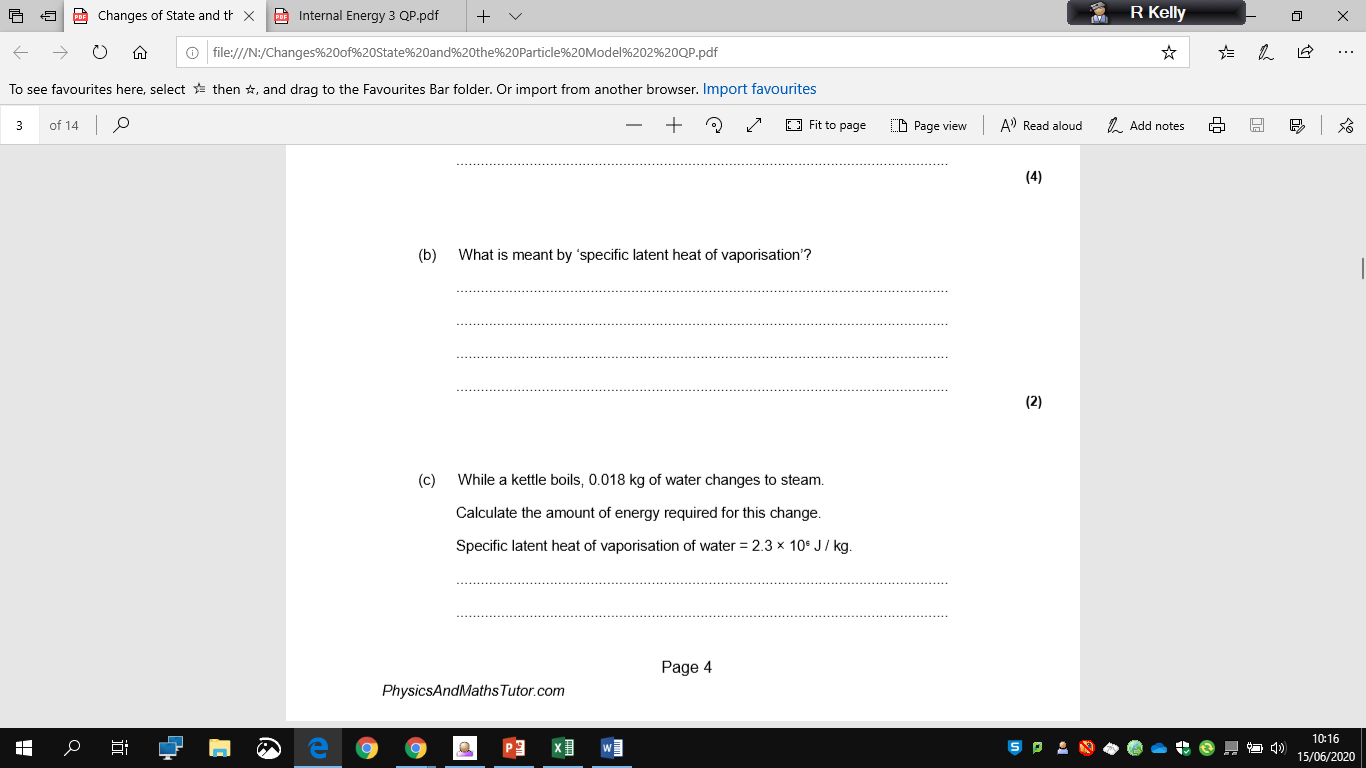 AnswersTask: Kinetic theoryYZXa) gas only    b) liquids and gases     c) liquids and gases     d) liquids and gases     e) gases         f) gases solid particles vibrate about fixed positions (1) (solids) are closely packed (1)accept regular gas particles move randomly (1)accept particles move faster accept freely for randomly (gas particles) are far apart (1)range of speeds (1)moving in different directions (1)accept random motionTask: Specific latent heat(a) (i) 	(Specific latent heat of fusion of a substance) is the amount of energy required to change a 1kg of a substance from solid to liquid state (1) 			accept liquid to solidwithout any change in the temperature (1)(a) (ii)	E = mL	E = 15 kg x 340 000 = 5 100 000 J(b)	(Specific latent heat of vaporisation of a substance) is the amount of energy required to change a 1kg of a substance from liquid to gas state (1) 			accept gas to liquidwithout any change in the temperature (1)(c)	E = mL	E = 0.018 kg x 2.3 x 106 = 41 400 J1a. 	E = mLE = 10 kg x 25 000 = 250 000 J1b. 	E = mL      	E = 15.5 kg x 15 000 = 232 500 J2a.	E = mL50 500 = m x 2 2002b. 	E = mL24 300 = m x 1 3003a. 	E = mL3 500 = 20 x L3b. 	E = mL6 800 = 0.3 x L(22 700 J/kg to 3 sf)